____________________________________________________________________________________________________________________________________________________________________КАРАР                                                                                                                    РЕШЕНИЕ                Совета  сельского  поселения  Надеждинский   сельсовет  муниципального  района   Иглинский  район  Республики  Башкортостан     Об  утверждении   Положения  о  муниципальной  службе  сельского  поселения  Надеждинский  сельсовет  муниципального  района  Иглинский  район  Республики  Башкортостан.       В   соответствии  с  Федеральным  законом   6  октября  2003  года  № 131-ФЗ  «Об  общих  принципах  организации  местного  самоуправления  в  Российской  Федерации»,  Законом  Республики  Башкортостан  от  18  марта  2005  года  № 162-з  «О  местном  самоуправлении  в  Республике  Башкортостан»  Уставом  сельского  поселения  Надеждинский  сельсовет  муниципального  района  Иглинский  район   РБ  Совет  сельского  поселения  Надеждинский  сельсовет  муниципального  района  Иглинский  район  Республики  Башкортостан  решил:        1.  Утвердить  Положение  о  муниципальной  службе  сельского  поселения  Надеждинский  сельсовет  муниципального  района  Иглинский  район  Республики  Башкортостан»,  (прилагается).        2,  Контроль  за  исполнением  данного  решения  возложить  на  Постоянную  комиссию  по  бюджету,  налогам,  вопросам  собственности  и  социально-гуманитарным  вопросам  (председатель –  Маслова Н.Н.)Глава  сельского  поселения                                          Т.В.Ашанина мая  2012  года№  76БАШ?ОРТОСТАН РЕСПУБЛИКАhЫИГЛИН  РАЙОНЫМУНИЦИПАЛЬ РАЙОНЫНЫ*НАДЕЖДИН АУЫЛ  СОВЕТЫАУЫЛ БИЛ2М2HЕ СОВЕТЫ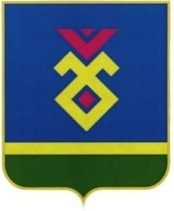 CОВЕТ               СЕЛЬСКОГО ПОСЕЛЕНИЯНАДЕЖДИНСКИЙ СЕЛЬСОВЕТМУНИЦИПАЛЬНОГО РАЙОНАИГЛИНСКИЙ РАЙОНРЕСПУБЛИКИ БАШКОРТОСТАН452420, Пятилетка   ауылы,  !62к  урамы, 4 Тел.\факс   (34795) 2-60-33 e-mail: nadegdino_igl@mail.ru                   452420,  с.  Пятилетка, ул. Центральная, 4                 Тел.\факс  (34795) 2-60-33              e-mail: nadegdino_igl@mail.ru